ГЛАВАМ АДМИНИСТРАЦИЙ МУНИЦИПАЛЬНЫХ РАЙОНОВ И МЭРАМ ГОРОДСКИХ ОКРУГОВ ЧЕЧЕНСКОЙ РЕСПУБЛИКИУправление Федеральной службы государственной регистрации, кадастра и картографии по Чеченской Республике просит Вас рассмотреть вопрос о публикации в средствах массовой информации периодическом издании (районная газета) статью посвященную изменениям в учетно-регистрационной системе, а также на сайте администрации.О проведенной публикации просим сообщить с указанием ссылки в срок до 01.02.2024г.Приложение: на 1 листе.С уважением,	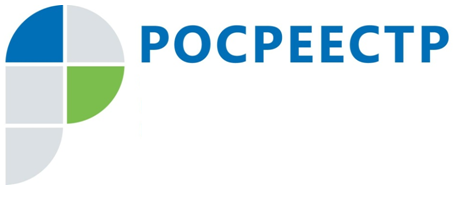 #РосреестрПроект «Земля для стройки» в Чеченской РеспубликеБлагодаря проекту Росреестра «Земля для стройки» в Чеченской Республике вовлечено в оборот 14813 земельных участка под жилищное строительство. Выявление новых земель под застройку способствует увеличению объёмов жилищного строительства и достижению целей национального проекта «Жильё и городская среда», инициированной Президентом Российской Федерации Владимиром Путиным.«Земля для стройки» - часть государственной программы «Национальная система пространственных данных». Её формирование включено в перечень инициатив социально-экономического развития до 2030 года по направлению «Строительство» с целью обновления инфраструктуры и формирования комфортной среды для граждан.«По состоянию на 1 декабря 2023 года в Чеченской Республике сначала реализации проекта „Земля для стройки“ под жилищное строительство вовлечено 14813 земельных участков, общей площадью – 2157,2 гектара. Большинство участков расположены в городском округе город Грозный, Шалинский, Ачхой-Мартановский, Веденский муниципальные районы республики», — рассказал заместитель руководителя Управления Росреестра по Чеченской Республике Абу Шаипов.Заместитель руководителя Управления Росреестра по Чеченской РеспубликеА.Л. ШаиповФЕДЕРАЛЬНАЯ СЛУЖБА ГОСУДАРСТВЕННОЙ РЕГИСТРАЦИИ, КАДАСТРА И КАРТОГРАФИИ(РОСРЕЕСТР)Управление Федеральной службы государственной регистрации, кадастра и картографии по Чеченской Республике (Управление Росреестра по Чеченской Республике)ЗАМЕСТИТЕЛЬ РУКОВОДИТЕЛЯул. Моздокская, 35, г. Грозный, 364020                                     тел.: (8712) 22-31-29, факс: (8712) 22-22-89e-mail.: 20_upr@rosreestr.ru, http://www.rosreestr.gov.ru                              А.Л. Шаипов